Verhaltensregeln in der Sportstätte:
wer sich krank fühlt bzw. Symptome (siehe Gesundheitscheckliste) aufweist, darf die Sportstätte nicht betreten bzw. bleibt zu Hausewer in den letzten 10 Tagen Kontakt zu einem bestätigten SARS-CoV-2-Fall hatte, darf die Sportstätte nicht betreten bzw. bleibt zu Hausebitte unbedingt vor dem Gebäudeeingang warten, bis die vorhergehenden Gruppen das Gebäude verlassen haben.Sowohl das Gebäude als auch den Turnsaal bis zum fix zugeteilten Platz mit Mund- und Nasenschutz betreten (während der Einheit ist natürlich kein Mund- und Nasenschutz nötig!)eigene(s) beschriftete und befüllte Trinkflasche und Handtuch und eigene Turnmatte mitbringenbei einer Gruppengröße von mehr als 6 Personen wird die Gruppe während des Trainings geteilt, bitte unbedingt die vom Trainer vorgenommene Gruppeneinteilung bei jeder Einheit einhalten und den Kontakt zur anderen Gruppe vermeiden!!! In diesem Fall wird der Turnsaal in 2 Bereiche durch LB getrennt. Jede Gruppe muss eine eigene Garderobe benutzen und getrennt den Turnsaal betreten und auch wieder verlassen!! wenn möglich, bereits umgezogen zum Training erscheinen und nach dem Training zu Hause duschenMindestabstand 1 Meter (Ausnahme ist die eigentliche Sportausübung)Tragen eines Mund-Nasen-Schutzes in geschlossenen Räumen (Ausnahmen: die eigentliche Sportausübung)nach dem Betreten bzw. vor dem Verlassen der Sportstätte entweder Hände waschen oder Hände desinfizierenkeine Begrüßungen, Verabschiedungen sowie kein Körperkontakt (z.B. Handschlag, High Fives)Solltet ihr verhindert sein und nicht zum Training kommen, bitte frühzeitig (spätestes bis Mittag des Turntages) dem Trainer telefonisch oder schriftlich Bescheid geben!Nur wenn wir uns gemeinsam an diese, für uns sicher ungewöhnlichen Maßnahmen halten, können wir als Verantwortliche den Turnbetrieb nach bestem Wissen und Gewissen möglichst sicher aufrechterhalten.Es wird zwar ein etwas anderes Turnsemester, aber wir Trainer sind überzeugt, dass wir dennoch Spaß an den so wichtigen regelmäßigen Einheiten haben.Wir wünschen Euch allen eine super tolle, gesunde und unfallfreie Turnsaison!!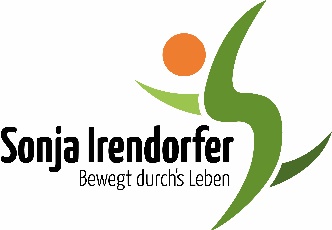 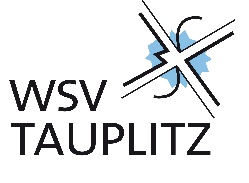 